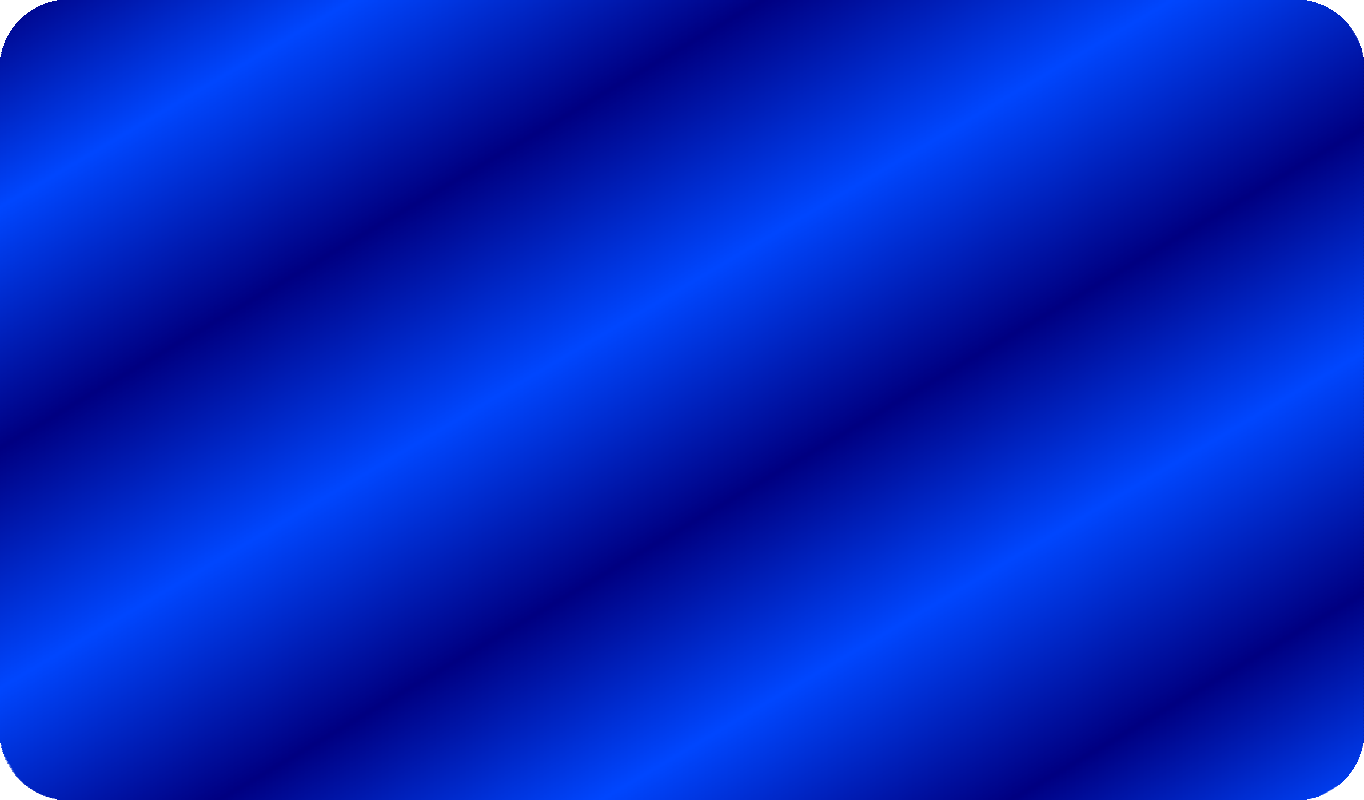 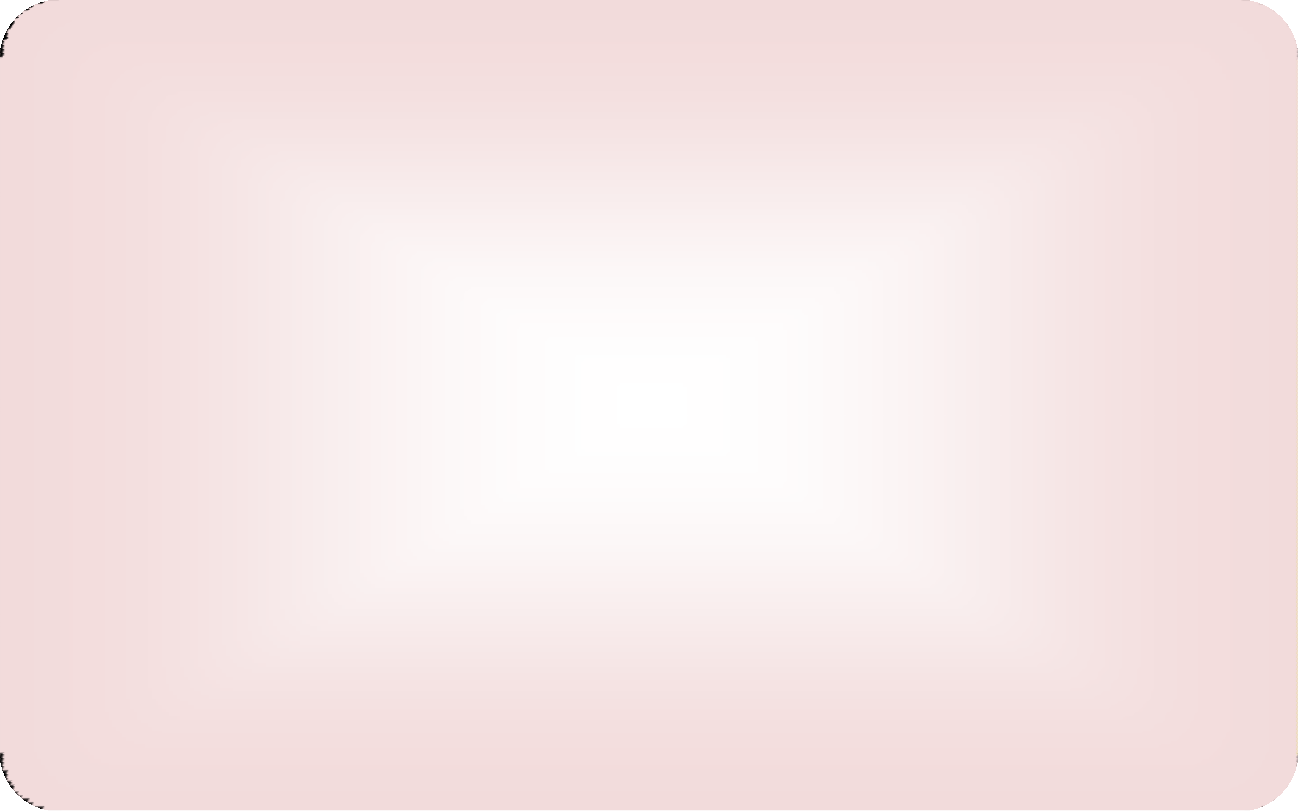 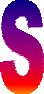 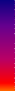 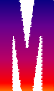 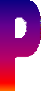 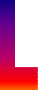 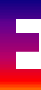 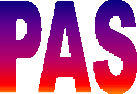 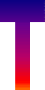 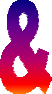 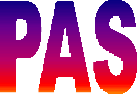 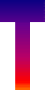 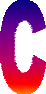 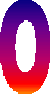 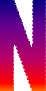 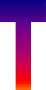 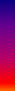 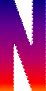 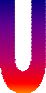 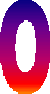 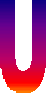 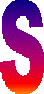 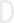 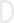 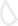 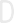 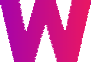 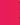 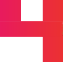 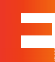 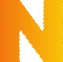 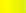 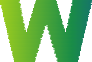 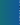 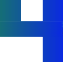 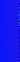 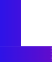 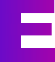 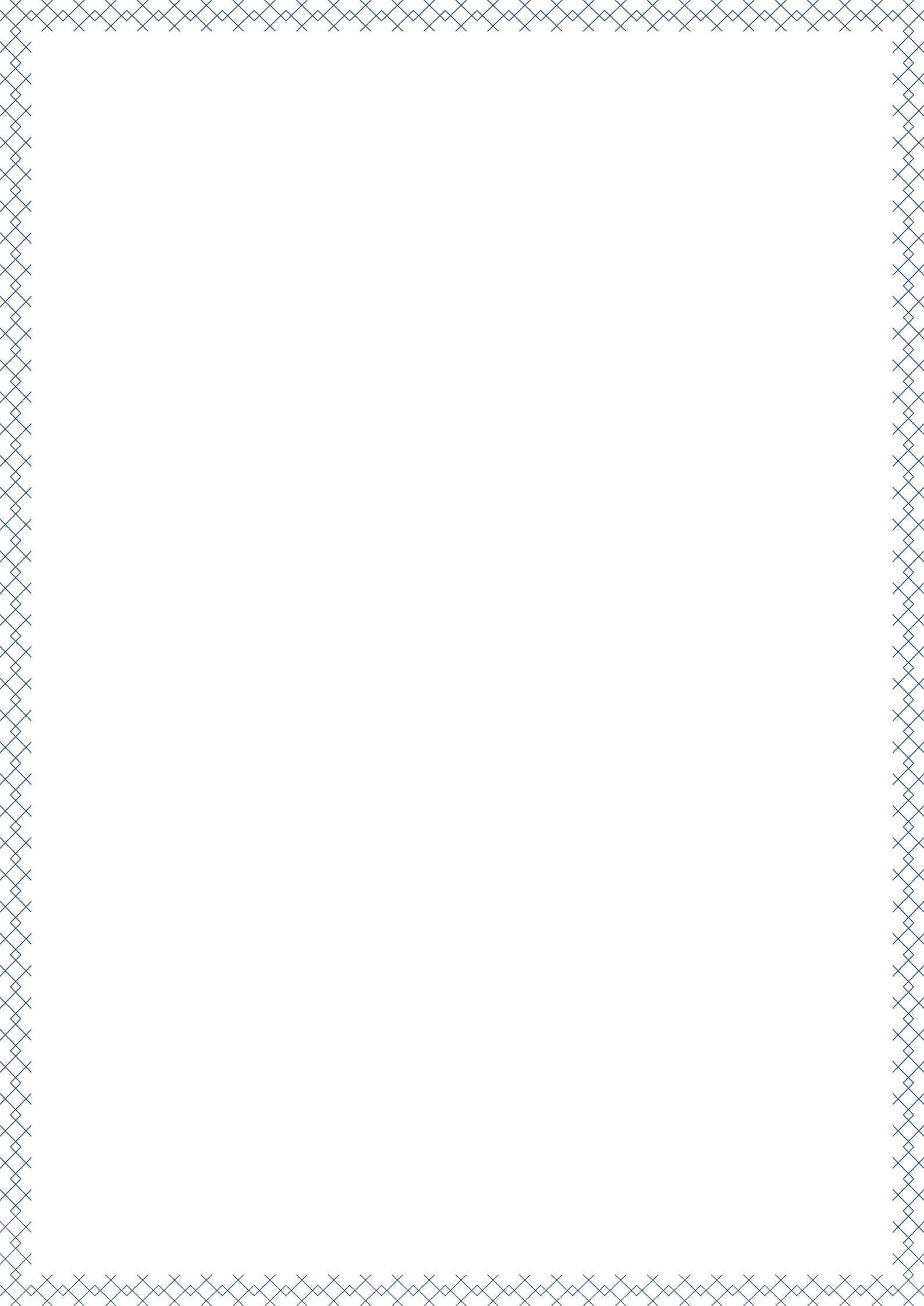 It (rain)	when I (get up)	_ this morning.When my dad (arrive)	home, we (have)	dinner.The neighbors (play)	loud music when I (call) the police. She (break)	her leg while she (ride)	her bike.While they (watch)	a horror movie, they (hear)      a strange noise.He (feel)	sick while he (swim)	in the pool.I (do)	my homework when the lights (go)	out.The police (catch)	him while he (steal)	_ a TV from a store.When I (see)	them, they (sit)	under a tree in the park.He (lose)	his favorite sunglasses while he (ski)	in the mountains.The students were doing an exercise 	the bell rang.I saw  an accident 	I was waiting at the bus stop. 	she was writing an email, her computer turned off.He fell down 	he was climbing a tree. 	my mom came home, my sister was sleeping.We found some old photographs 	we were tidying our room. 	you called me last night, I was studying for the test.I had a bad dream 	I was sleeping on the sofa. 	the fire alarm went off, we were listening to music.She started to cry 	she was watching a movie.